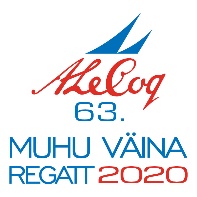 NB! * Lisada ainult uute meeskonnaliikmete korral/only for new membersPurje nr/ Sail noPurje nr/ Sail noPaadi nimi/ Boat nameORC grupp/FolkbootORC grupp/FolkbootPalume lubada vahetada meeskonnaliikmeid järgmiselt: Please allow the exchange of team members as follows: Kuupäev / Date ………………………………………Etapp /Leg : ………………………………………….Lahkub / leaves: …………………………………………MEESKONNA NIMEKIRI peale vahetust / CREW LIST after the change:(NB! Uue meeskonna liikme kohta tuleb täita kõik lahtrid/ For a new team member fill up all fields)Palume lubada vahetada meeskonnaliikmeid järgmiselt: Please allow the exchange of team members as follows: Kuupäev / Date ………………………………………Etapp /Leg : ………………………………………….Lahkub / leaves: …………………………………………MEESKONNA NIMEKIRI peale vahetust / CREW LIST after the change:(NB! Uue meeskonna liikme kohta tuleb täita kõik lahtrid/ For a new team member fill up all fields)Palume lubada vahetada meeskonnaliikmeid järgmiselt: Please allow the exchange of team members as follows: Kuupäev / Date ………………………………………Etapp /Leg : ………………………………………….Lahkub / leaves: …………………………………………MEESKONNA NIMEKIRI peale vahetust / CREW LIST after the change:(NB! Uue meeskonna liikme kohta tuleb täita kõik lahtrid/ For a new team member fill up all fields)Nimi/ NameEJL litsentsi number *Sünniaasta/ Year of birth*Kaal (ORC)/ Weight(ORC)Telefon, mis vastab merel/ Phone no (only for answering on sea) *Kapten/ Skipper12345678910111213Kaal kokku/ Total crew weightKaal kokku/ Total crew weightKaal kokku/ Total crew weightMin/maksimum lubatud kaal ORC / Min and Max crew weightMin/maksimum lubatud kaal ORC / Min and Max crew weightMin/maksimum lubatud kaal ORC / Min and Max crew weight / KuupäevDate  AllkiriSignature